Matematika 8.roč. od 20.4.2020 do 24.4.2020...pokračujeme novým učivom.Kruh a kružnica (priemer a polomer)Vzájomná poloha kružnice a priamky (sečnica, nesečnica, dotyčnica)...nasledujúce učivo si vytlačte alebo prepíšte do zošita... v žltej tabuľke stačí vypísať poučky Vzájomná poloha kružnice(kruhu)  a priamky... podľa poučiek o Vzájomná poloha kružnice(kruhu)  a priamky vypracuj nasledujúce úlohy1.úloha ... narysuj kružnicu k(S, 3cm) a k nej narysuj dotyčnicu (dotyčnica musí byť na polomer kružnice kolmá, použi trojuholník s ryskou)2.úloha ... narysuj kružnicu k(S, 3cm) a k nej narysuj nesečnicu 1.úloha ... narysuj kružnicu k(S, 3cm) a k nej narysuj sečnicu 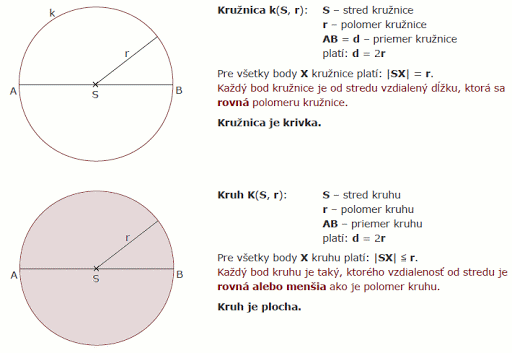 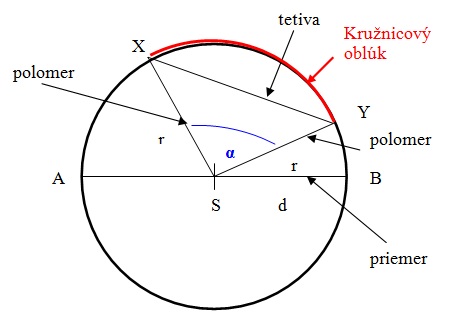 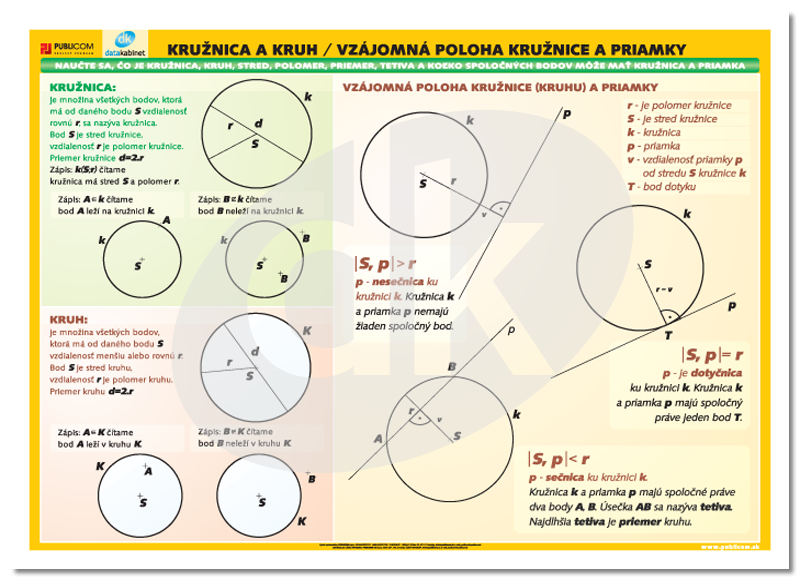 